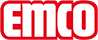 emco Bauemco DIPLOMAT Premium Large z wkładką Care 517 PL CareTyp517 PL CareObciążenienormalne i dużeProfil nośnywykonane z odpornego na skręcanie aluminium z izolacją tłumiącą odgłos krokówKolor profilu nośnegoW standardzie naturalny, eloksowany, za dopłatą EV3 złoty, C33 średni brąz, C35 czarny lub C31 stal nierdzewnaWysokość ok. (mm)17Powierzchnia do chodzeniasolidna wkładka Care, wyjątkowo odporna na ścieranie, z doskonałymi właściwościami absorbcji drobnych zanieczyszczeń.Standardowy odstęp między profilami ok. (mm)5 mm, rozpórka gumowaAutomatyczne systemy drzwioweRozstaw profili w drzwiach obrotowych 3 mm zgodnie z normą DIN EN 16005Ochrona przeciwpoślizgowaWłaściwość antypoślizgowa R 12 wg DIN 51130Kolory47.01 antracyt47.04 beżowy47.03 brązowy47.02 szaryKolory specjalnePozostałe kolory dostępne z kolekcji mat tekstylnychZabezpieczenie przeciwpożaroweKompletne maty wejściowe dostępne z zabezpieczeniem przeciwpożarowym zgodnie z normą europejską EN 13501 Cfl-s1.Połączenielinką ze stali szlachetnej z otoczką z tworzywa sztucznegoGwarancja5 lat gwarancjiWarunki gwarancji znajdziesz pod:Wkład z certyfikowany zgodnie z TÜV PROFiCERT - produkt wewnętrzny (standard)Francuski przepisy dotyczący lotnych związków organicznychLEED v4 (na zewnątrz Ameryka Północna)BREAM Przykładowy poziomBelgijski przepis dotyczący lotnych związków organicznychAgBBMVV TB Załącznik 8, 9 / ABGWłókno poliamidowe100 % PA 6 (poliamid)Wymagana klasaOdpowiedni dla obiektu 33Odporność kolorów na światło ISO 105 BO2dobry 5-6Odporność kolorów na ścieranie ISO 105 X12dobry 4-5Odporność kolorów na wodę ISO 105 E01dobry 4-5Redukcja bakterii EHEC ASTM-e214911,9 %Redukcja bakterii Staphylococcus Aureus ASTM-e214945,0 %Redukcja bakterii Klebsiella Pneumoniae ASTM-e214999,8 %wymiarySzerokość wycieraczki:…………mm ( długość profilu)Głębokość wycieraczki:…………mm ( w kierunku ruchu)Kontaktemco Polska Sp.z.o.o. · Ul. Makowskiego 1 · 02-784 Warszawa / PL · Tel./Fax (+48) 22 818 82 36 · info@pl.emco.de · www.emco-bau.com